JURNAL ILMIAHPELAKSANAAN VERIFIKASI CALON PESERTA PEMILU LEGISLATIF (STUDI DI KABUPATEN LOMBOK TIMUR)Untuk memenuhi sebagian persyaratanuntuk mencapai derajat S-1 padaProgram Studi Ilmu Hukum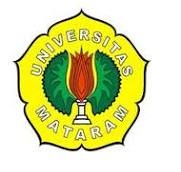 Oleh  :HERU HARDANAD1A 110 229FAKULTAS  HUKUM  UNIVERSITAS  MATARAMMATARAM2014Lembar PengesahanPELAKSANAAN VERIFIKASI CALON PESERTA PEMILU LEGISLATIF (STUDI DI KABUPATEN LOMBOK TIMUR)JURNAL  ILMIAH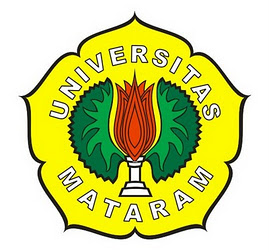 Oleh:HERU HARDANANIM. D1A 110 229MenyetujuiPembimbing  Pertama,Prof. Dr. H. Gatot Dwi Hendro W. SH.,M.Hum.NIP. 19620323 198803 1 002